Acta del Fallo del Jurado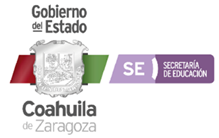 En la ciudad de___________________, del Estado de Coahuila de Zaragoza, siendo las_____horas, del día____de__________de 2022, a través de la plataforma digital_______________, se llevó a cabo el Concurso Estatal de Declamación “Versos del Mundo”, categoría A, eliminatoria____________; en la que fungió como jurado calificador, un equipo de profesionales reconocidos y con amplia experiencia en el ámbito literario y/o escénico, compuesto por los siguientes miembros:_____________________________________________________,____________________________________________________ y_____________________________________________________.Debidamente integrado y formalmente instalado, el Honorable Jurado, procedió a evaluar a cada uno de los participantes. Tras las deliberaciones se decidió, por unanimidad, el siguiente fallo:Primer lugar de la categoría AAlumno: ___________________________________________________Título de la Poesía: __________________________________________Autor: _____________________________________________________Escuela: ___________________________________________________Zona Escolar: ______Municipio: _____________Región_____________Una vez certificada la legalidad, equidad y transparencia del certamen, los miembros del H. Jurado dieron lectura a la presente acta, a las _______ horas del día de su inicio, firmando al margen y al calce los que en ella intervinieron.  